Первое  заседание                                                               IV-го созываРЕШЕНИЕ № 4                                                                                     18 сентября 2019 годаО повестке дня первого заседания Совета сельского поселения Бадраковский  сельсовет муниципального района Бадраковский район  Республики Башкортостан В соответствии с Федеральным законом «Об общих принципах организации местного самоуправления в Российской Федерации», Уставом сельского поселения Бадраковский  сельсовет муниципального района Бураевский район Республики Башкортостан и Регламентом Совета сельского поселения Бадраковский  сельсовет муниципального района Бураевский район  Республики Башкортостан Совет сельского поселения Бадраковский сельсовет муниципального района Бураевский район  Республики Башкортостан решил:включить в повестку дня первого заседания Совета   сельского поселения Бадраковский сельсовет муниципального района Бураевский  район  Республики Башкортостан следующие вопросы:Об избрании главы сельского поселения Бадраковский сельсовет муниципального района Бураевский район Республики Башкортостан Вносит инициативная группа депутатов.Об избрании заместителя председателя Совета сельского поселения Бадраковский сельсовет муниципального района Бураевский район Республики Башкортостан Вносит инициативная группа депутатов.О формировании постоянных комиссий Совета сельского поселения Бадраковский  сельсовет муниципального района Бураевский район Республики Башкортостан Вносит инициативная группа депутатов.Об избрании составов постоянных комиссий Совета сельского поселения Бадраковский  сельсовет муниципального района Бураевский район Республики Башкортостан Вносит инициативная группа депутатов. Об избрании состава Комиссии по соблюдению Регламента Совета, статусу и этике депутата Совета сельского поселения Бадраковский сельсовет муниципального района Бураевский район Республики Башкортостан Вносит инициативная группа депутатов.Об утверждении решений постоянных комиссий Совета об избрании председателей постоянных комиссий Совета сельского поселения Бадраковский  сельсовет муниципального района Бураевский район Республики Башкортостан Вносят постоянные комиссии Совета.Об утверждении решения Комиссии по соблюдению Регламента  Совета, статусу и этике депутата Совета сельского поселения Бадраковский сельсовет муниципального района  Бураевский район Республики Башкортостан об избрании председателяВносит Комиссия Совета по соблюдению Регламента Совета, статуса и этики депутата.Об утверждении Регламента Совета сельского поселения Бадраковский сельсовет муниципального района Бураевский район Республики БашкортостанВносит Комиссия Совета по соблюдению Регламента Совета, статуса и этики депутата.Председательствующий на заседанииСовета сельского поселения Бадраковский сельсовет  муниципального района Бураевский район Республики Башкортостан                          И.Т.МидатовБАШКОРТОСТАН РЕСПУБЛИКАҺЫБОРАЙ РАЙОНЫ МУНИЦИПАЛЬ РАЙОНЫНЫҢ БАЗРАК АУЫЛ СОВЕТЫ
АУЫЛ БИЛӘМӘҺЕ СОВЕТЫ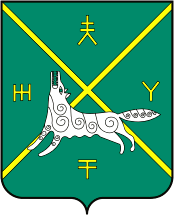 СОВЕТ СЕЛЬСКОГО ПОСЕЛЕНИЯ БАДРАКОВСКИЙ СЕЛЬСОВЕТ МУНИЦИПАЛЬНОГО РАЙОНА БУРАЕВСКИЙ РАЙОН РЕСПУБЛИКИ БАШКОРТОСТАН